    قسـم الجيولوجيا 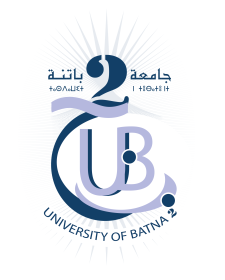 إعلان لطلبة السنة الأولى جذع مشترك جيولوجيا          ليكن في علم طلبة السنـة الأولـى جذع مشترك جيولوجيا الجدد أن التسجيل للسنة الجامعية 2018/2019 سيكون ابتداء من يوم 16/09/2018 بمصلحة الانخراط للقسم.الوثائق المطلوبة: صورة طبق الأصل لكشف النقاط للبكالورياصورة طبق الأصل لشهادة التسجيلشهادة ميلاد02 صور شمسيةظرف بريدي حجم كبيراستمارة معلومات (تسلم من إدارة القسم) 